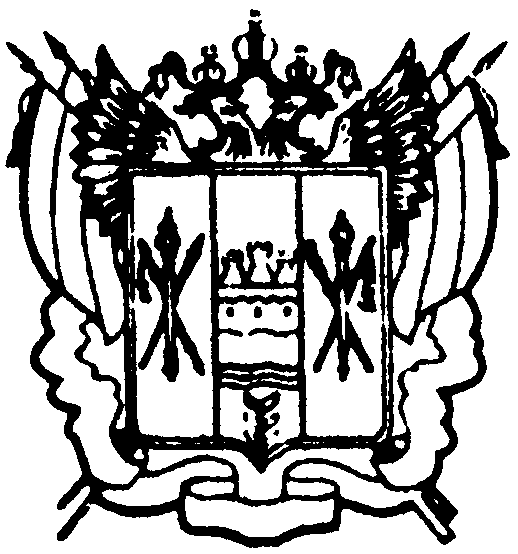 администрациЯ Цимлянского районаПОСТАНОВЛЕНИЕ21.08.2018	                                                 № 549	           	               г. ЦимлянскО внесении изменений в постановление Администрации Цимлянского района от 28.04.2017 № 227 «О создании Совета по делам казачества при главе Администрации Цимлянского района»В связи с кадровыми изменениями, Администрация Цимлянского районаПОСТАНОВЛЯЕТ:1. Внести в постановление Администрации Цимлянского района от 28.04.2017 № 227 «О создании Совета по делам казачества при главе Администрации Цимлянского района» изменения, изложив приложение № 2 в новой редакции, согласно приложению к настоящему постановлению.2. Контроль за выполнением постановления возложить на заместителя главы Администрации района по сельскому хозяйству, ГО и ЧС - начальника отдела сельского хозяйства.Глава АдминистрацииЦимлянского района                                                                        В.В. СветличныйПостановление вносит отдел сельского хозяйства Администрации Цимлянского районаПриложение  к постановлениюАдминистрации Цимлянского  района от 21.08.2018 № 549СОСТАВСовета по делам казачества при главе Администрации Цимлянского районаПредседатель Совета:Заместители председателя Совета:Секретарь Совета: Члены Совета:Верно: исполняющий обязанностиуправляющего делами                                                                        Н.К. ГетмановаСветличный                Владимир Валентиновичглава Администрации Цимлянского района.	заместитель главы Администрации по сельскому хозяйству, ГО и ЧС -  начальник отдела сельского хозяйства.Кузина Светлана Николаевназаместитель главы Администрации района по социальной  сфере.Столярова Елена Владимировна          ведущий специалист отдела сельского хозяйства.1.Сыропятов Роман Михайловичатаман районного казачьего общества "Цимлянский юрт" (по согласованию);2.Бубен Александр Ивановичзаместитель главы Администрации района по строительству, ЖКХ и архитектуре; 3.Ананьева Татьяна Владимировназаведующий финансовым отделом Администрации района; 4.АнтиповИван Викторович заведующий отделом образования Администрации Цимлянского района;5.Бондаренко Татьяна Николаевнаисполняющий обязанности заведующего отделом культуры Администрации Цимлянского района;6.Щербаков                          Андрей Николаевичкомандир казачьей дружины Цимлянского района (по согласованию);7.начальник ОП № 5 МУ МВД РФ «Волгодонское» (по согласованию);        8.Живенко Андрей Васильевичвоенный комиссар военного комиссариата Цимлянского и Волгодонского районов Ростовской области  (по согласованию);9. Циринг Алексей Николаевичначальник отделения ГПН ГУ МЧС РФ Ростовской области (по согласованию);10.Богдан Иванович Щур митроформий, протоиерей, настоятель Свято-Никольского храма г. Цимлянска (по согласованию);11.Грициенко Александр Николаевичзаведующий сектором ГО и ЧС, ЕДДС Администрации Цимлянского района;12.СеменцевВасилий Федоровичведущий специалист сектора по работе с казачьими обществами Цимлянского района ГКУ РО «Казаки Дона».